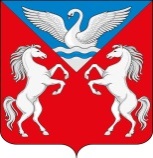 ЛЕБЯЖЕНСКИЙ СЕЛЬСКИЙ СОВЕТ ДЕПУТАТОВ
КРАСНОТУРАНСКОГО РАЙОНА КРАСНОЯРСКОГО КРАЯРЕШЕНИЕ29.11.2018                                           с.Лебяжье                                     № 46-134-рО передаче полномочий	Руководствуясь ч. 4 ст.15  Федерального Закона №131 – ФЗ от 06.10.2003 г. «Об общих принципах организации местного самоуправления в Российской Федерации», ст. 9 Устава Лебяженского сельсовета, признавая необходимость сохранения на территории единой системы организации тепло - и водоснабжения населения, водоотведения, в целях долговременного сотрудничества на договорной основеЛебяженский сельский Совет депутатовРЕШИЛ:Передать полномочия органа местного самоуправления Лебяженский  сельсовет органу местного самоуправления Краснотуранский район в части осуществления полномочий по организации в границах поселения электро-, тепло-, газо- и водоснабжения населения, водоотведения, снабжения населения топливом в пределах полномочий, установленных законодательством Российской Федерации.Контроль за исполнением решения возложить на председателя Совета депутатов Лебяженского сельсовета.Решение вступает в силу со дня, следующего за днем его официального опубликования 	на сайте администрации Лебяженского сельсовета (lebyazhe-adm.gbu.su).Председатель совета депутатов:                                                          И.А.НикитинаГлава Лебяженского сельсовета:                                                           М.А.Назирова